Аннотация к рабочей программе по физике 7-9 класс (базовый уровень)Рабочая программа составлена на основеФедерального закона от 29.12.2012 N 273-ФЗ (ред. от 31.07.2020) "Об образовании в Российской Федерации" (с изм. и доп., вступ. в силу с 01.09.2020)Федеральный государственный образовательный стандарт среднего общего образования(утв. приказом Министерства образования и науки РФ от 17 мая 2012 г. N 413)С изменениями и дополнениями от:29 декабря 2014 г., 31 декабря 2015 г., 29 июня 2017 г.Примерная основная образовательная программа среднего общего образования, решением федерального учебно-методического объединения по общему образованию (протокол  от 28 июня 2016 г. № 2/16-з)Основная образовательная программа основного общего образования МАОУ СОШ № 76 с углубленным изучением отдельных предметов (ФГОС ООО), приказ от 25.06.2021 № 82/3-од.УМКПёрышкин А.В. Учебник. Физика 7кл. М.: «Дрофа», 2013Пёрышкин А.В. Учебник. Физика 8 класс М.: «Дрофа», 2013Пёрышкин А.В. Гутник Е.М. Учебник. Физика 9 класс М.: «Дрофа», 2010Лукашик В.И. Иванова Е.В. Сборник задач по физике 7-9 кл.М:»Просвещение»,2009Цели учебного курсаИзучение физики направлено на достижение следующих целей:• развитие интересов и способностей учащихся на основе передачи им знаний и опыта познавательной и творческой
деятельности;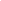 • понимание учащимися смысла основных научных понятий и законов физики, взаимосвязи между ними;• формирование у учащихся представлений о физической картине мира.Достижение этих целей обеспечивается решением следующих задач:• знакомство учащихся с методом научного познания и методами исследования объектов и явлений природы;• приобретение учащимися знаний о механических, тепловых, электромагнитных и квантовых явлениях, физических величинах, характеризующих эти явления;• формирование у учащихся умений наблюдать природные явления и выполнять опыты, лабораторные работы и экспериментальные исследования с использованием измерительных приборов, широко применяемых в практической жизни;• овладение учащимися такими общенаучными понятиями, как природное явление, эмпирически установленный факт, проблема, гипотеза, теоретический вывод, результат экспериментальной проверки;• понимание учащимися отличий научных данных от непроверенной информации, ценности науки для удовлетворения бытовых, производственных и культурных потребностей человека.• использование полученных знаний и умений для решения практических задач повседневной жизни, обеспечения безопасности своей жизни, рационального природопользования и охраны окружающей среды.Количество часовВ 7 классе - 70 ч. (2ч. в неделю), в 8 классе – 70ч (2ч. в неделю), в 9 классе – 70 ч. (2 ч. в неделю)